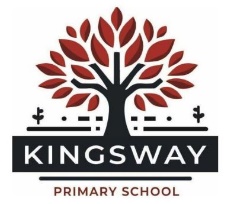 Kingsway Park, Davyhulme, Manchester, M41 0SPTelephone: 0161 748 1867Headteacher: Miss Kate Baskeyfield30 Hours Free Childcare – Information for Childcare ProviderPlease complete the information below and return this form to school as soon as possible.We are required to perform a termly check that your 30 hour childcare code is still valid and that your circumstances have not changed. Completion of this form acts as consent for us to carry out these checks whilst your child is receiving childcare at our Nursery. Details:Unfortunately, we cannot offer your child 30 hours free childcare without your 11 digit Eligibility Code.Childcare will be offered between the hours of 8:45 a.m. and 3:15 p.m.  Monday to Friday.  Parents must provide their child with a packed lunch.Whilst performing the quarterly code check we would like to check if your child is eligible for Early Years Pupil Premium. Please indicate if you give permission for us to carry out this check                    Yes    /    No    (Please circle your answer)Signed………………………………………………………………………..….  Date ……………………………..……………Name of Child:Name of Child:Ethnicity:Date of Birth:Date of Birth:Gender:Address:Address:Address:Parent’s Forename:Parent’s Surname:Parent’s Surname:Parent’s DOBParent’s NI Number:Parent’s NI Number:Telephone No.Childcare Code:Childcare Code: